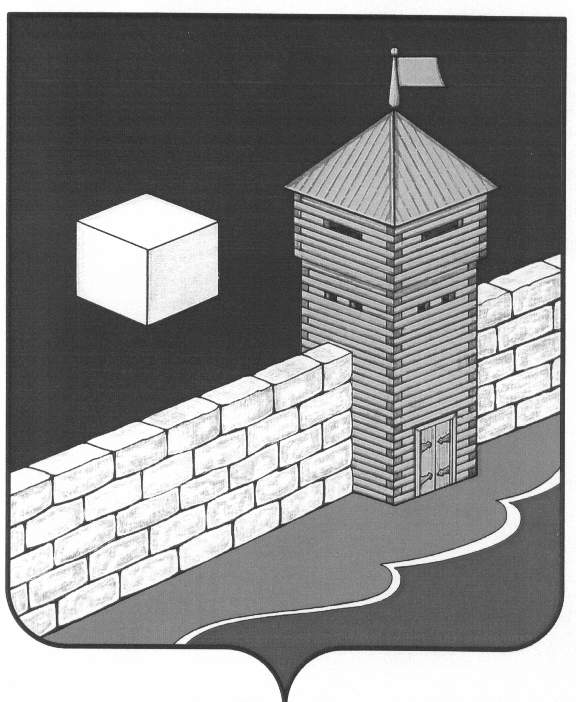 СОБРАНИЕ ДЕПУТАТОВЕТКУЛЬСКОГО МУНИЦИПАЛЬНОГО РАЙОНАчетвертого созываР Е Ш Е Н И Е456560 с. Еткуль, ул. Ленина, 34-43от 22.12.2010 г.  № 103                                                                                                    О бюджете Еткульского муниципального района на 2011 год В соответствии с Бюджетным кодексом Российской Федерации, Федеральным законом «Об общих принципах организации местного самоуправления в Российской Федерации», Уставом Еткульского муниципального района, Положением о бюджетном процессе в Еткульском муниципальном районеСОБРАНИЕ ДЕПУТАТОВ ЕТКУЛЬСКОГО МУНИЦИПАЛЬНОГО РАЙОНАР Е Ш А Е Т:1. Утвердить основные характеристики бюджета Еткульского муниципального района (далее – местного бюджета) на 2011 год:прогнозируемый общий объем доходов местного бюджета в сумме 523 355,9 тыс. рублей, в том числе безвозмездные поступления от других бюджетов бюджетной системы Российской Федерации в сумме 398 400,9 тыс. рублей;общий объем расходов местного бюджета в сумме 523 355,9 тыс. рублей.2. Операции со средствами, полученными муниципальными бюджетными учреждениями, являющиеся получателями средств местного бюджета, от приносящей доход деятельности, учитываются на лицевых счетах по учету средств от приносящей доход деятельности, открытых в финансовом управлении администрации Еткульского муниципального района, в порядке, установленном финансовым управлением администрации Еткульского муниципального района. Средства, полученные муниципальными бюджетными учреждениями, являющиеся получателями средств местного бюджета, от приносящей доход деятельности, не могут направляться ими на создание других организаций, на осуществление сделок с ценными бумагами и размещаться на депозиты в кредитных организациях.Остатки средств, полученных муниципальными бюджетными учреждениями от приносящей доход деятельности, а также остатки средств муниципальных автономных учреждений могут направляться на покрытие временных кассовых разрывов, возникающих при исполнении местного бюджета, с их возвратом до 31 декабря 2011 года, в порядке, установленном финансовым управлением администрации Еткульского муниципального района.При создании муниципального автономного учреждения путем изменения типа муниципального бюджетного учреждения, являющегося получателем средств местного бюджета, остатки средств от приносящей доход деятельности учтенные на соответствующих лицевых счетах, открытых в финансовом управлении администрации Еткульского муниципального района данному муниципальному учреждению, подлежат перечислению в установленном порядке на счета, на которых учитываются средства муниципальных автономных учреждений.Средства, полученные муниципальными казенными учреждениями от приносящей доход деятельности, зачисляются в местный бюджет.3. Утвердить объем остатков средств местного бюджета на 1 января 2011 года в сумме 9 500,0 тыс. рублей, направляемых на покрытие временных кассовых разрывов, возникающих в ходе исполнения местного бюджета в 2011 году.4. Утвердить нормативы распределения доходов между местным бюджетом и бюджетами сельских поселений на 2011 год согласно приложению 1.5. Утвердить перечень главных администраторов доходов местного бюджета согласно приложению 2.6. Утвердить перечень главных администраторов источников финансирования дефицита местного бюджета согласно приложению 3.7.  Реструктуризация кредиторской задолженности юридических лиц перед местным бюджетом по налогам и сборам, пеням и штрафам, а также списания пеней и штрафов в случае досрочного погашения реструктурированной задолженности по налогам и сборам проводится в порядке, установленном Правительством Челябинской области, только при условии принятия решения о реструктуризации кредиторской задолженности соответствующих юридических лиц по налогам и сборам, а также задолженности по начисленным пеням и штрафам перед федеральным и областным бюджетом.8. Утвердить общий объем бюджетных ассигнований на исполнение публичных нормативных обязательств на 2011 год в сумме 1002,2 тыс. рублей.9. Утвердить:распределение бюджетных ассигнований по разделам, подразделам, целевым статьям и видам расходов классификации расходов бюджетов на 2011 год (далее – классификация расходов бюджетов) согласно приложению 4;ведомственную структуру расходов местного бюджета на 2011 год согласно приложению 5.10. Установить, что в соответствии с пунктом 33.3 подраздела 33 Положения о бюджетном процессе в Еткульском муниципальном районе основанием для внесения в 2011 году изменений в показатели сводной бюджетной росписи местного бюджета является распределение бюджетных ассигнований, зарезервированных в составе утвержденных пунктом 9 настоящего решения:на суммы средств, выделяемых главным распорядителям средств местного бюджета и бюджетам поселений за счет средств резервного фонда администрации Еткульского муниципального района и средств, предусмотренных по разделу «Общегосударственные вопросы» классификации расходов бюджетов Российской Федерации.Установить, что  в соответствии с пунктом 33.3 подраздела 33 Положения о бюджетном процессе в Еткульском муниципальном районе следующие основания для внесения в 2011 году изменений в показатели сводной бюджетной росписи местного бюджета, связанные с особенностями исполнения местного бюджета и (или) перераспределения бюджетных ассигнований между главными распорядителями бюджетных средств:изменение бюджетной классификации Российской Федерации, в том числе для отражения межбюджетных трансфертов из федерального и областного бюджетов;перераспределение главой Еткульского муниципального района (далее – глава района) бюджетных ассигнований, предусмотренных по разделам «Общегосударственные вопросы», «Национальная экономика», «Национальная безопасность и правоохранительная деятельность», «Охрана окружающей среды», «Образование», «Культура и кинематография», «Здравоохранение», «Физическая культура и спорт», «Социальная политика», «Жилищно-коммунальное хозяйство», «Межбюджетные трансферты бюджетам субъектов Российской Федерации и муниципальных образований общего характера» между кодами классификации расходов бюджетов бюджетной системы Российской Федерации;принятие Собранием депутатов Еткульского муниципального района решений об утверждении районных целевых программ, о внесении изменений в районные целевые программы;перераспределение главой Еткульского муниципального района бюджетных ассигнований, предусмотренных по разделу «Национальная безопасность и правоохранительная деятельность» классификации расходов бюджета на содержание милиции общественной безопасности;изменение типа муниципальных учреждений;в случае поступления в доход местного бюджета средств, полученных в адрес казенных учреждений от добровольных пожертвований;в случае поступления в доход местного бюджета средств, полученных в адрес казенных учреждений в возмещении ущерба при возникновении страховых случаев.Установить, что средства местного бюджета для финансирования полномочий Российской Федерации, Челябинской области, переданных органам местного самоуправления района, сверх сумм, поступающих из федерального или областного бюджета в виде субвенций, могут использоваться в пределах средств, предусмотренных настоящим решением.Администрация Еткульского муниципального района (далее – администрация района) вправе в 2011 году принимать решения о привлечении в местный бюджет бюджетных кредитов из областного бюджета для покрытия временных кассовых разрывов, возникающих при исполнении местного бюджета в 2011 году, а также для погашения долговых обязательств Еткульского муниципального района.Установить, что в 2011 году доведение лимитов бюджетных обязательств  осуществляется по распоряжениям администрации района по следующим направлениям расходов:1) приобретение основных средств (расходы капитального характера), включая межбюджетные трансферты;2) реконструкция, капитальный и текущий ремонт зданий (помещений), проведение противопожарных мероприятий, подготовка казенных и бюджетных учреждений к работе в отопительный период, включая межбюджетные трансферты;3) мероприятия и субсидии местным бюджетом, предусмотренные муниципальными целевыми программами (кроме расходов, содержащих заработную плату, социальные выплаты и содержание казенных и бюджетных учреждений);4) мероприятия, предусмотренные в составе разделов «Национальная безопасность и правоохранительная деятельность», «Национальная экономика», «Охрана окружающей среды», «Образование», «Культура и кинематография», «Здравоохранение», «Социальная политика», «Физическая культура и спорт», «Средства массовой информации» (кроме расходов, содержащих заработную плату и социальные выплаты).Доведение лимитов бюджетных обязательств по иным направлениям расходов и расходов, финансирование которых производится за счет целевых федеральных и областных поступлений осуществляется в пределах объема бюджетных ассигнований 2011 года.11. Установить, что приоритетными направлениями благотворительной деятельности в Еткульском муниципальном районе в 2011 году являются:оказание материальной помощи специализированным учреждениям для детей с отклонениями в развитии, социальному приюту для детей и подростков;оказание материальной помощи малоимущим, многодетным и неполным семьям, семьям с детьми-инвалидами, неработающим пенсионерам и инвалидам, имеющим доход ниже величины прожиточного минимума;оказание помощи онкологическим больным в терминальной стадии болезни;оказание помощи детско-юношеским спортивным школам, образовательным учреждениям дополнительного образования детей, некоммерческим организациям, осуществляющим работу с детьми и подростками по месту жительства;оказание помощи некоммерческим организациям, осуществляющим работу с несовершеннолетними, находящимися в трудной жизненной ситуации.12. Субсидии юридическим лицам (за исключением субсидий бюджетным учреждениям), индивидуальным предпринимателям, физическим лицам – производителям товаров, работ, услуг предоставляются в случаях, установленных настоящим решением, если возможность их предоставления предусмотрена в структуре расходов местного бюджета, в иных нормативно-правовых актах Еткульского муниципального района, районных целевых программах, и в порядке, установленном администрацией района.13. Установить, что распределение средств местного бюджета из резервного фонда на реализацию мероприятий по защите территории Еткульского муниципального района от вредного воздействия вод в период прохождения половодья и паводков в 2011 году, в том числе по муниципальным образованиям, осуществляется  администрацией района.14. Установить, что финансирование расходов на мероприятия, предусмотренные в составе разделов «Национальная безопасность и правоохранительная деятельность», «Охрана окружающей среды», «Образование», «Культура, кинематография, средства массовой информации», «Здравоохранение, физическая культура и спорт», «Социальная политика» (без учета мероприятий, предусмотренных муниципальными целевыми программами) классификации расходов бюджетов, осуществляется в соответствии с перечнем, утверждаемым главой района.15. Установить верхний предел муниципального долга на 1 января 2012 года в сумме 3632,0 тыс. рублей, в том числе предельный объем обязательств по районным муниципальным гарантиям в сумме 0 тыс. рублей.16. Утвердить программу районных муниципальных гарантий на 2011 год согласно приложению 6.Утвердить программу районных муниципальных внутренних заимствований на 2011 год согласно приложению 7.Утвердить программу предоставления бюджетных кредитов на 2011 год согласно приложению 8.Администрация района  вправе в 2011 году принимать решения о предоставлении  бюджетных кредитов из местного бюджета в соответствии с Порядком предоставления бюджетных кредитов из бюджета Еткульского муниципального района, утвержденным решением Собрания депутатов Еткульского муниципального района.17. Утвердить общий объем межбюджетных трансфертов, предоставляемых бюджетам сельских поселений из местного бюджета, в 2011 году в сумме 23771,5 тыс. рублей. 18. Утвердить распределение межбюджетных трансфертов бюджетам сельских поселений на 2011 год согласно приложению 9.19. Утвердить объем дотаций на выравнивание бюджетной обеспеченности поселений на 2011 год в сумме  15170,0 тыс. рублей.20. Утвердить объем дотаций из местного бюджета на поддержку мер по обеспечению сбалансированности бюджетов сельских поселений на 2011 год в сумме 7055,0 тыс. рублей, в том числе из средств областного бюджета в связи с частичной компенсацией отмены субсидий на ТЭР в сумме 3500 тыс. руб. Утвердить методику расчета размера дотации поселениям на поддержку мер по обеспечению сбалансированности местных бюджетов в связи с частичной компенсацией отмены субсидий на ТЭР из областного бюджета в 2011 году согласно приложению 10. 21. Установить, что органы местного самоуправления района вправе направлять межбюджетные трансферты из районного бюджета на оказание финансовой помощи бюджетам сельских поселений по расходам, направляемым на решение вопросов местного значения сельских поселений.Глава Еткульского муниципального района                                     В. Н. Головчинский